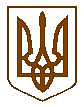 БУЧАНСЬКА     МІСЬКА      РАДАКИЇВСЬКОЇ ОБЛАСТІОДИНАДЦЯТА  СЕСІЯ    СЬОМОГО    СКЛИКАННЯР  І   Ш   Е   Н   Н   Я« 26 » травня  2016 р. 			          				№ 451 - 11 -VІІПро стан сплати податків, зборів та  обов’язкових платежівдо бюджету міста Буча за 1 квартал 2016 рокуРозглянувши та обговоривши інформацію начальника фінансового управління Сімон Т.А. про стан сплати податків, зборів та обов’язкових платежів до бюджету міста Буча за 1 квартал 2016 року, керуючись ст.26 Закону України «Про місцеве самоврядування в Україні»,  міська рада 	ВИРІШИЛА:1. Інформацію про стан сплати податків, зборів та обов’язкових платежів до бюджету міста Буча за 1 квартал 2016 року взяти до відома (додаток1).2. Фінансовому управлінню спільно з  Ірпінськіою ОДПІ ГУ ДФС у Київській області вжити ефективні заходи щодо:- забезпечення щомісячного виконання доходної частини надходжень податків та  зборів до бюджету міста Буча-  покращення результативності роботи щодо вишукування додаткових джерел надходжень до бюджету (викриття схем ухилення від сплати податків, посилення роботи з детінізації доходів працівників, скорочення податкового боргу та ін.)3. Контроль за виконанням даного рішення покласти на комісію з питань соціально-економічного розвитку, підприємництва, житлово-комунального господарства, бюджету, фінансів та інвестування.Секретар ради							В.П.Олексюк